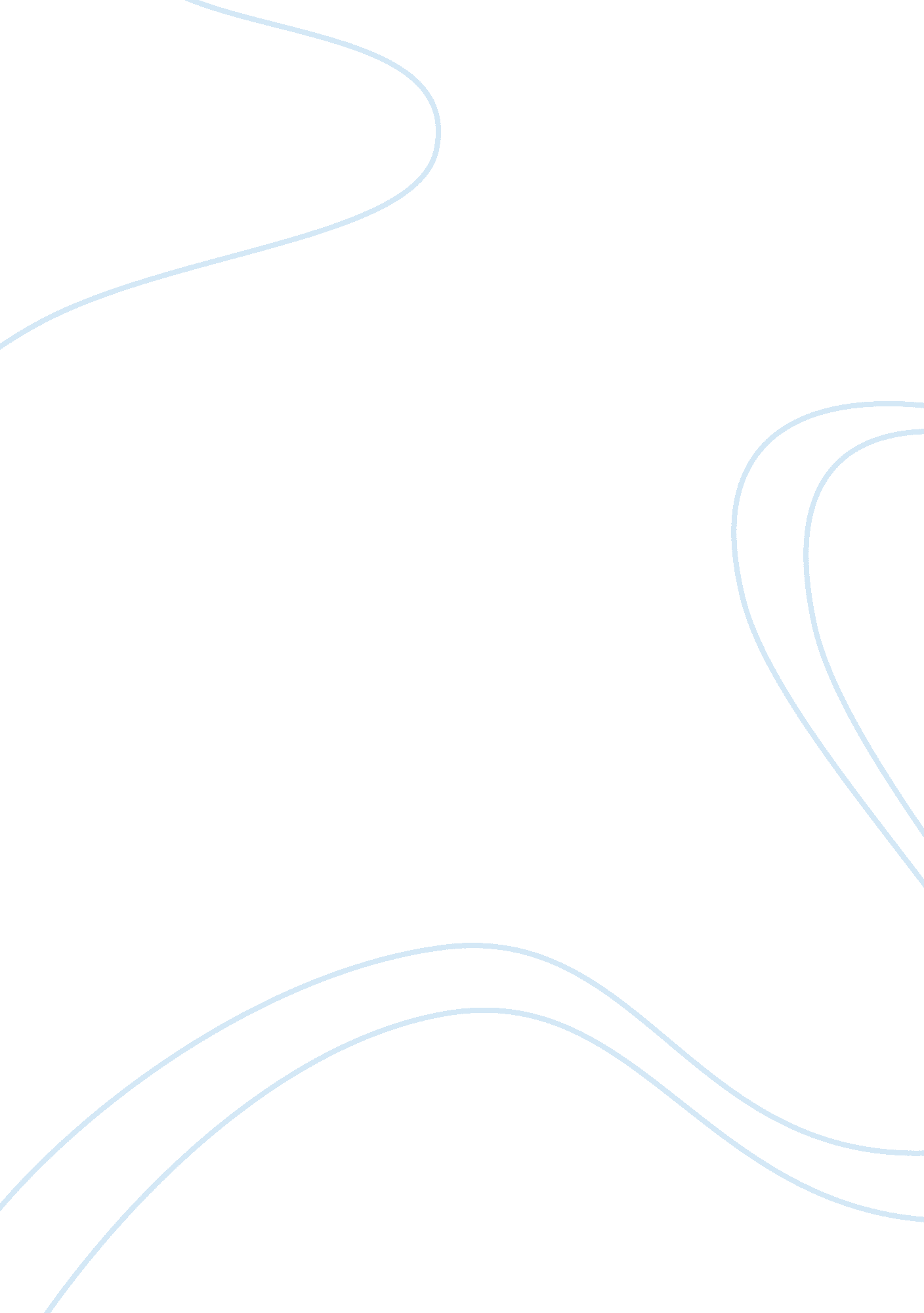 The need for protecting the environmentEnvironment, Ecology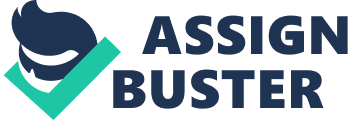 Environment, the word is a bit common, everything that surrounds us consist of our environment. We can say that environment is something which provides us everything. But can you think of a single thing we do for our environment ? The answer would most probably be NO. Today we humans hardly care what would be the effects of it on our environment. For thousands of years man has exploited the environment in the name is development and in return we humans defile it and pollute it. We are cutting trees at a large scale which is leading to higher levels of Carbon Dioxide in the atmosphere. We kill animals for their skin and that in turn is disturbing thefoodweb which causes unbalance in the nature. We can see that every little thing we did and we are doing is ultimately causing harm to us. Increasing levels of CO2, depletion of ozone layer, global warning, floods, droughts, earthquakes and all these things are gifted by us to our precious and priceless environment. If we go on exploiting our environment in the name of our use and needs, we are certainly inviting destruction and disasters . Be it forests, naturals resources, water, soil, rain, mountains, flora or fauna, we have destroyed it all . The point is not that how much wrong we have done and how much right we need to do now but simple actions such as planting trees can help us a lot. One does not need to be a great environmentalist or ecologist it protect our environment, it is simply human instinct. 